ИНФОРМАЦИЯо ходе мониторинга положения Конвенции о правах инвалидов и мероприятий по обеспечению доступности для инвалидов объектов и услугпо состоянию на 01 апреля 2016 г.Муниципальное бюджетное дошкольное образовательное учреждение детский сад №12 «Солнышко » общеразвивающего вида с приоритетнымосуществлением деятельности по социально-личностному развитию детей
городского поселения «Рабочий поселок Чегдомын»Верхнебуреинского района Хабаровского краянаименование образовательного учреждения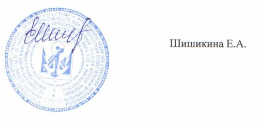                                                      Заведующий МБДОУ № 12 Управление  образования администрации Верхнебуреинскогомуниципального района Хабаровского краяМуниципальное бюджетное дошкольное образовательное учреждениеДЕТСКИЙ САД №12 «СОЛНЫШКО»общеразвивающего вида с приоритетным осуществлениемдеятельности по социально-личностному развитию детейгородского поселения «Рабочий поселок Чегдомын»Верхнебуреинского муниципального района Хабаровского края(МБДОУ №12)60 лет Октября 6 р.п. Чегдомын,Верхнебуреинский район, Хабаровский край, 682030Тел.(42149) 5-12-39ОКПО 39279969, ОГРН 1022700732427ИНН/КПП 2710007759/271001001_________________________№___________________На №____________________от___________________                                                             Руководителю	                                                                                                                                   управления  образования                                                  Т.С. Гермаш	                                                                           Заведующего МБДОУ №12                                                     Шишикиной Е.А.Нормы Федерального закона от 01.12.2014 г. № 419 - ФЗ «О внесении изменений в отдельные законодательные акты Российской Федерации по вопросам социальной защиты инвалидов в связи с ратификацией Конвенции о правахинвалидов»ОбъектымуниципальнойсобственностиОбъекты частной собственностиИТОГО1 2345Общее количество образовательных организаций11Общее количество образовательных организаций, в которых проведены мероприятия по обследованию на предмет соответствия норм Федерального закона от 01 декабря 2014 г. № 419 - ФЗ11Обеспечение доступности к месту предоставления услуги (или ее предоставление по месту жительства или в дистанционной форме)Проведено мероприятий (обследований)11Обеспечение доступности к месту предоставления услуги (или ее предоставление по месту жительства или в дистанционной форме)Установлено соблюдение нормОбеспечение доступности к месту предоставления услуги (или ее предоставление по месту жительства или в дистанционной форме)Выявлено несоблюдение норм1(отсутствует пандус)1Проведение инструктирования / обучения сотрудников об условиях предоставления услуг инвалидамПроведено мероприятий (обследований)Проведение инструктирования / обучения сотрудников об условиях предоставления услуг инвалидамУстановлено соблюдение нормПроведение инструктирования / обучения сотрудников об условиях предоставления услуг инвалидамВыявлено несоблюдение нормВыделение на автостоянке не менее 10% мест для парковки автомобилей инвалидов и соблюдение порядка использованияПроведено мероприятий (обследований)11Выделение на автостоянке не менее 10% мест для парковки автомобилей инвалидов и соблюдение порядка использованияУстановлено соблюдение нормВыделение на автостоянке не менее 10% мест для парковки автомобилей инвалидов и соблюдение порядка использованияВыявлено несоблюдение норм1В ДОУ согласно техническому паспорту отсутствует автостоянкаВозможность самостоятельного передвижения инвалидов по территории объектов, на которыхпредоставляется услугаПроведено мероприятий (обследований)11Возможность самостоятельного передвижения инвалидов по территории объектов, на которыхпредоставляется услугаУстановлено соблюдение нормВозможность самостоятельного передвижения инвалидов по территории объектов, на которыхпредоставляется услугаВыявлено несоблюдение норм11Сопровождение инвалидов по зрению и с нарушением опорно - двигательного аппаратаПроведено мероприятий (обследований)11Сопровождение инвалидов по зрению и с нарушением опорно - двигательного аппаратаУстановлено соблюдение норм Зрительные ориентиры для инвалидов по зрениюСопровождение инвалидов по зрению и с нарушением опорно - двигательного аппаратаВыявлено несоблюдение норм11Оказание помощи инвалидам в преодолении барьеров при оказании им услугПроведено мероприятий (обследований)11Оказание помощи инвалидам в преодолении барьеров при оказании им услугУстановлено соблюдение норм11Оказание помощи инвалидам в преодолении барьеров при оказании им услугВыявлено несоблюдение нормРазмещение оборудованияПроведено мероприятий11и носителей информации с учетом потребностей инвалидов(обследований)и носителей информации с учетом потребностей инвалидовУстановлено соблюдение норм11и носителей информации с учетом потребностей инвалидовВыявлено несоблюдение нормДублирование звуковой и зрительной информации, в том числе с использованием шрифта БрайляПроведено мероприятий (обследований)11Дублирование звуковой и зрительной информации, в том числе с использованием шрифта БрайляУстановлено соблюдение норм1 (на сайт ДОУ установлена версия для слабовидящих)1Дублирование звуковой и зрительной информации, в том числе с использованием шрифта БрайляВыявлено несоблюдение норм11Предоставление услуг инвалидам по слуху с использованием русского жестового языкаПроведено мероприятий (обследований)11Предоставление услуг инвалидам по слуху с использованием русского жестового языкаУстановлено соблюдение нормПредоставление услуг инвалидам по слуху с использованием русского жестового языкаВыявлено несоблюдение норм11Устройство входных групп с учетом потребностей инвалидовПроведено мероприятий (обследований)11Устройство входных групп с учетом потребностей инвалидовУстановлено соблюдение нормУстройство входных групп с учетом потребностей инвалидовВыявлено несоблюдение норм11ВсегоПроведено мероприятий (обследований)99ВсегоУстановлено соблюдение норм22ВсегоВыявлено несоблюдение норм77